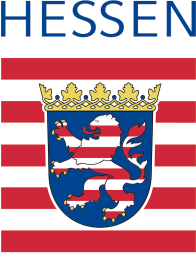 Z e u g n i sZ e u g n i sZ e u g n i sZ e u g n i sZ e u g n i sZ e u g n i sZ e u g n i sZ e u g n i sZ e u g n i sZ e u g n i sZ e u g n i sZ e u g n i sZ e u g n i sZ e u g n i sZ e u g n i sZ e u g n i sZ e u g n i sZ e u g n i sZ e u g n i sZ e u g n i sZ e u g n i sZ e u g n i sZ e u g n i sZ e u g n i sZ e u g n i sZ e u g n i sZ e u g n i sZ e u g n i süber die Ausbildung in der Verwaltungüber die Ausbildung in der Verwaltungüber die Ausbildung in der Verwaltungüber die Ausbildung in der Verwaltungüber die Ausbildung in der Verwaltungüber die Ausbildung in der Verwaltungüber die Ausbildung in der Verwaltungüber die Ausbildung in der Verwaltungüber die Ausbildung in der Verwaltungüber die Ausbildung in der Verwaltungüber die Ausbildung in der Verwaltungüber die Ausbildung in der Verwaltungüber die Ausbildung in der Verwaltungüber die Ausbildung in der Verwaltungüber die Ausbildung in der Verwaltungüber die Ausbildung in der Verwaltungüber die Ausbildung in der Verwaltungüber die Ausbildung in der Verwaltungüber die Ausbildung in der Verwaltungüber die Ausbildung in der Verwaltungüber die Ausbildung in der Verwaltungüber die Ausbildung in der Verwaltungüber die Ausbildung in der Verwaltungüber die Ausbildung in der Verwaltungüber die Ausbildung in der Verwaltungüber die Ausbildung in der Verwaltungüber die Ausbildung in der Verwaltungüber die Ausbildung in der Verwaltung- Arbeitsgemeinschaft -- Arbeitsgemeinschaft -- Arbeitsgemeinschaft -- Arbeitsgemeinschaft -- Arbeitsgemeinschaft -- Arbeitsgemeinschaft -- Arbeitsgemeinschaft -- Arbeitsgemeinschaft -- Arbeitsgemeinschaft -- Arbeitsgemeinschaft -- Arbeitsgemeinschaft -- Arbeitsgemeinschaft -- Arbeitsgemeinschaft -- Arbeitsgemeinschaft -- Arbeitsgemeinschaft -- Arbeitsgemeinschaft -- Arbeitsgemeinschaft -- Arbeitsgemeinschaft -- Arbeitsgemeinschaft -- Arbeitsgemeinschaft -- Arbeitsgemeinschaft -- Arbeitsgemeinschaft -- Arbeitsgemeinschaft -- Arbeitsgemeinschaft -- Arbeitsgemeinschaft -- Arbeitsgemeinschaft -- Arbeitsgemeinschaft -- Arbeitsgemeinschaft -Rechtsref.:Rechtsref.:Rechtsref.:Rechtsref.:Rechtsref.:Rechtsref.:Rechtsref.:Rechtsref.:Rechtsref.:Rechtsref.:Rechtsref.:Arbeitsgemeinschaft beim:Arbeitsgemeinschaft beim:Arbeitsgemeinschaft beim:Arbeitsgemeinschaft beim:Arbeitsgemeinschaft beim:Arbeitsgemeinschaft beim:Arbeitsgemeinschaft beim:Arbeitsgemeinschaft beim:Arbeitsgemeinschaft beim:Arbeitsgemeinschaft beim:Arbeitsgemeinschaft beim:AG-Leiterin/AG-Leiter:AG-Leiterin/AG-Leiter:AG-Leiterin/AG-Leiter:AG-Leiterin/AG-Leiter:AG-Leiterin/AG-Leiter:AG-Leiterin/AG-Leiter:AG-Leiterin/AG-Leiter:AG-Leiterin/AG-Leiter:AG-Leiterin/AG-Leiter:AG-Leiterin/AG-Leiter:AG-Leiterin/AG-Leiter:Beginn der Ausbildung:Beginn der Ausbildung:Beginn der Ausbildung:Beginn der Ausbildung:Beginn der Ausbildung:Beginn der Ausbildung:Beginn der Ausbildung:Beginn der Ausbildung:Beginn der Ausbildung:Beginn der Ausbildung:Beginn der Ausbildung:Ende der Ausbildung:Ende der Ausbildung:Ende der Ausbildung:Ende der Ausbildung:Ende der Ausbildung:Ende der Ausbildung:Ende der Ausbildung:Ende der Ausbildung:Unterbrechungen/Fehlzeiten:Unterbrechungen/Fehlzeiten:Unterbrechungen/Fehlzeiten:Unterbrechungen/Fehlzeiten:Unterbrechungen/Fehlzeiten:Unterbrechungen/Fehlzeiten:Unterbrechungen/Fehlzeiten:Unterbrechungen/Fehlzeiten:Unterbrechungen/Fehlzeiten:Unterbrechungen/Fehlzeiten:Unterbrechungen/Fehlzeiten:1.1.MitarbeitMitarbeitMitarbeitMitarbeitMitarbeitMitarbeitMitarbeitMitarbeitMitarbeitMitarbeitMitarbeitMitarbeitMitarbeitMitarbeitMitarbeitMitarbeitMitarbeitMitarbeitMitarbeitMitarbeitMitarbeitMitarbeitMitarbeitMitarbeitMitarbeitMitarbeitMitarbeitMitarbeitMitarbeitMitarbeitMitarbeit(Ausbildungsinteresse, Arbeitseinsatz, Selbständigkeit, Auffassungsgabe, Zusammenarbeit, Diskussionsbereitschaft, Toleranz, Durchsetzungsvermögen, Einstellung auf unterschiedliche Situationen)(Ausbildungsinteresse, Arbeitseinsatz, Selbständigkeit, Auffassungsgabe, Zusammenarbeit, Diskussionsbereitschaft, Toleranz, Durchsetzungsvermögen, Einstellung auf unterschiedliche Situationen)(Ausbildungsinteresse, Arbeitseinsatz, Selbständigkeit, Auffassungsgabe, Zusammenarbeit, Diskussionsbereitschaft, Toleranz, Durchsetzungsvermögen, Einstellung auf unterschiedliche Situationen)(Ausbildungsinteresse, Arbeitseinsatz, Selbständigkeit, Auffassungsgabe, Zusammenarbeit, Diskussionsbereitschaft, Toleranz, Durchsetzungsvermögen, Einstellung auf unterschiedliche Situationen)(Ausbildungsinteresse, Arbeitseinsatz, Selbständigkeit, Auffassungsgabe, Zusammenarbeit, Diskussionsbereitschaft, Toleranz, Durchsetzungsvermögen, Einstellung auf unterschiedliche Situationen)(Ausbildungsinteresse, Arbeitseinsatz, Selbständigkeit, Auffassungsgabe, Zusammenarbeit, Diskussionsbereitschaft, Toleranz, Durchsetzungsvermögen, Einstellung auf unterschiedliche Situationen)(Ausbildungsinteresse, Arbeitseinsatz, Selbständigkeit, Auffassungsgabe, Zusammenarbeit, Diskussionsbereitschaft, Toleranz, Durchsetzungsvermögen, Einstellung auf unterschiedliche Situationen)(Ausbildungsinteresse, Arbeitseinsatz, Selbständigkeit, Auffassungsgabe, Zusammenarbeit, Diskussionsbereitschaft, Toleranz, Durchsetzungsvermögen, Einstellung auf unterschiedliche Situationen)(Ausbildungsinteresse, Arbeitseinsatz, Selbständigkeit, Auffassungsgabe, Zusammenarbeit, Diskussionsbereitschaft, Toleranz, Durchsetzungsvermögen, Einstellung auf unterschiedliche Situationen)(Ausbildungsinteresse, Arbeitseinsatz, Selbständigkeit, Auffassungsgabe, Zusammenarbeit, Diskussionsbereitschaft, Toleranz, Durchsetzungsvermögen, Einstellung auf unterschiedliche Situationen)(Ausbildungsinteresse, Arbeitseinsatz, Selbständigkeit, Auffassungsgabe, Zusammenarbeit, Diskussionsbereitschaft, Toleranz, Durchsetzungsvermögen, Einstellung auf unterschiedliche Situationen)(Ausbildungsinteresse, Arbeitseinsatz, Selbständigkeit, Auffassungsgabe, Zusammenarbeit, Diskussionsbereitschaft, Toleranz, Durchsetzungsvermögen, Einstellung auf unterschiedliche Situationen)(Ausbildungsinteresse, Arbeitseinsatz, Selbständigkeit, Auffassungsgabe, Zusammenarbeit, Diskussionsbereitschaft, Toleranz, Durchsetzungsvermögen, Einstellung auf unterschiedliche Situationen)(Ausbildungsinteresse, Arbeitseinsatz, Selbständigkeit, Auffassungsgabe, Zusammenarbeit, Diskussionsbereitschaft, Toleranz, Durchsetzungsvermögen, Einstellung auf unterschiedliche Situationen)(Ausbildungsinteresse, Arbeitseinsatz, Selbständigkeit, Auffassungsgabe, Zusammenarbeit, Diskussionsbereitschaft, Toleranz, Durchsetzungsvermögen, Einstellung auf unterschiedliche Situationen)(Ausbildungsinteresse, Arbeitseinsatz, Selbständigkeit, Auffassungsgabe, Zusammenarbeit, Diskussionsbereitschaft, Toleranz, Durchsetzungsvermögen, Einstellung auf unterschiedliche Situationen)(Ausbildungsinteresse, Arbeitseinsatz, Selbständigkeit, Auffassungsgabe, Zusammenarbeit, Diskussionsbereitschaft, Toleranz, Durchsetzungsvermögen, Einstellung auf unterschiedliche Situationen)(Ausbildungsinteresse, Arbeitseinsatz, Selbständigkeit, Auffassungsgabe, Zusammenarbeit, Diskussionsbereitschaft, Toleranz, Durchsetzungsvermögen, Einstellung auf unterschiedliche Situationen)(Ausbildungsinteresse, Arbeitseinsatz, Selbständigkeit, Auffassungsgabe, Zusammenarbeit, Diskussionsbereitschaft, Toleranz, Durchsetzungsvermögen, Einstellung auf unterschiedliche Situationen)(Ausbildungsinteresse, Arbeitseinsatz, Selbständigkeit, Auffassungsgabe, Zusammenarbeit, Diskussionsbereitschaft, Toleranz, Durchsetzungsvermögen, Einstellung auf unterschiedliche Situationen)(Ausbildungsinteresse, Arbeitseinsatz, Selbständigkeit, Auffassungsgabe, Zusammenarbeit, Diskussionsbereitschaft, Toleranz, Durchsetzungsvermögen, Einstellung auf unterschiedliche Situationen)(Ausbildungsinteresse, Arbeitseinsatz, Selbständigkeit, Auffassungsgabe, Zusammenarbeit, Diskussionsbereitschaft, Toleranz, Durchsetzungsvermögen, Einstellung auf unterschiedliche Situationen)(Ausbildungsinteresse, Arbeitseinsatz, Selbständigkeit, Auffassungsgabe, Zusammenarbeit, Diskussionsbereitschaft, Toleranz, Durchsetzungsvermögen, Einstellung auf unterschiedliche Situationen)(Ausbildungsinteresse, Arbeitseinsatz, Selbständigkeit, Auffassungsgabe, Zusammenarbeit, Diskussionsbereitschaft, Toleranz, Durchsetzungsvermögen, Einstellung auf unterschiedliche Situationen)(Ausbildungsinteresse, Arbeitseinsatz, Selbständigkeit, Auffassungsgabe, Zusammenarbeit, Diskussionsbereitschaft, Toleranz, Durchsetzungsvermögen, Einstellung auf unterschiedliche Situationen)(Ausbildungsinteresse, Arbeitseinsatz, Selbständigkeit, Auffassungsgabe, Zusammenarbeit, Diskussionsbereitschaft, Toleranz, Durchsetzungsvermögen, Einstellung auf unterschiedliche Situationen)(Ausbildungsinteresse, Arbeitseinsatz, Selbständigkeit, Auffassungsgabe, Zusammenarbeit, Diskussionsbereitschaft, Toleranz, Durchsetzungsvermögen, Einstellung auf unterschiedliche Situationen)(Ausbildungsinteresse, Arbeitseinsatz, Selbständigkeit, Auffassungsgabe, Zusammenarbeit, Diskussionsbereitschaft, Toleranz, Durchsetzungsvermögen, Einstellung auf unterschiedliche Situationen)(Ausbildungsinteresse, Arbeitseinsatz, Selbständigkeit, Auffassungsgabe, Zusammenarbeit, Diskussionsbereitschaft, Toleranz, Durchsetzungsvermögen, Einstellung auf unterschiedliche Situationen)(Ausbildungsinteresse, Arbeitseinsatz, Selbständigkeit, Auffassungsgabe, Zusammenarbeit, Diskussionsbereitschaft, Toleranz, Durchsetzungsvermögen, Einstellung auf unterschiedliche Situationen)(Ausbildungsinteresse, Arbeitseinsatz, Selbständigkeit, Auffassungsgabe, Zusammenarbeit, Diskussionsbereitschaft, Toleranz, Durchsetzungsvermögen, Einstellung auf unterschiedliche Situationen)2.2.LeistungenLeistungenLeistungenLeistungenLeistungenLeistungenLeistungenLeistungenLeistungenLeistungenLeistungenLeistungenLeistungenLeistungenLeistungenLeistungenLeistungenLeistungenLeistungenLeistungenLeistungenLeistungenLeistungenLeistungenLeistungenLeistungenLeistungenLeistungenLeistungenLeistungenLeistungen(Zusammenfassende Beurteilung mit Angaben über die Entwicklung)(Zusammenfassende Beurteilung mit Angaben über die Entwicklung)(Zusammenfassende Beurteilung mit Angaben über die Entwicklung)(Zusammenfassende Beurteilung mit Angaben über die Entwicklung)(Zusammenfassende Beurteilung mit Angaben über die Entwicklung)(Zusammenfassende Beurteilung mit Angaben über die Entwicklung)(Zusammenfassende Beurteilung mit Angaben über die Entwicklung)(Zusammenfassende Beurteilung mit Angaben über die Entwicklung)(Zusammenfassende Beurteilung mit Angaben über die Entwicklung)(Zusammenfassende Beurteilung mit Angaben über die Entwicklung)(Zusammenfassende Beurteilung mit Angaben über die Entwicklung)(Zusammenfassende Beurteilung mit Angaben über die Entwicklung)(Zusammenfassende Beurteilung mit Angaben über die Entwicklung)(Zusammenfassende Beurteilung mit Angaben über die Entwicklung)(Zusammenfassende Beurteilung mit Angaben über die Entwicklung)(Zusammenfassende Beurteilung mit Angaben über die Entwicklung)(Zusammenfassende Beurteilung mit Angaben über die Entwicklung)(Zusammenfassende Beurteilung mit Angaben über die Entwicklung)(Zusammenfassende Beurteilung mit Angaben über die Entwicklung)(Zusammenfassende Beurteilung mit Angaben über die Entwicklung)(Zusammenfassende Beurteilung mit Angaben über die Entwicklung)(Zusammenfassende Beurteilung mit Angaben über die Entwicklung)(Zusammenfassende Beurteilung mit Angaben über die Entwicklung)(Zusammenfassende Beurteilung mit Angaben über die Entwicklung)(Zusammenfassende Beurteilung mit Angaben über die Entwicklung)(Zusammenfassende Beurteilung mit Angaben über die Entwicklung)(Zusammenfassende Beurteilung mit Angaben über die Entwicklung)(Zusammenfassende Beurteilung mit Angaben über die Entwicklung)(Zusammenfassende Beurteilung mit Angaben über die Entwicklung)(Zusammenfassende Beurteilung mit Angaben über die Entwicklung)(Zusammenfassende Beurteilung mit Angaben über die Entwicklung)a)a)Mündliche LeistungenMündliche LeistungenMündliche LeistungenMündliche LeistungenMündliche LeistungenMündliche LeistungenMündliche LeistungenMündliche LeistungenMündliche LeistungenMündliche LeistungenMündliche LeistungenMündliche LeistungenMündliche LeistungenMündliche LeistungenMündliche LeistungenMündliche LeistungenMündliche LeistungenMündliche LeistungenMündliche LeistungenMündliche LeistungenMündliche LeistungenMündliche LeistungenMündliche LeistungenMündliche LeistungenMündliche LeistungenMündliche LeistungenMündliche LeistungenMündliche LeistungenMündliche Leistungenb)b)Schriftliche LeistungenSchriftliche LeistungenSchriftliche LeistungenSchriftliche LeistungenSchriftliche LeistungenSchriftliche LeistungenSchriftliche LeistungenSchriftliche LeistungenSchriftliche LeistungenSchriftliche LeistungenSchriftliche LeistungenSchriftliche LeistungenSchriftliche LeistungenSchriftliche LeistungenSchriftliche LeistungenSchriftliche LeistungenSchriftliche LeistungenSchriftliche LeistungenSchriftliche LeistungenSchriftliche LeistungenSchriftliche LeistungenSchriftliche LeistungenSchriftliche LeistungenSchriftliche LeistungenSchriftliche LeistungenSchriftliche LeistungenSchriftliche LeistungenSchriftliche LeistungenSchriftliche Leistungen3.3.RechtskenntnisseRechtskenntnisseRechtskenntnisseRechtskenntnisseRechtskenntnisseRechtskenntnisseRechtskenntnisseRechtskenntnisseRechtskenntnisseRechtskenntnisseRechtskenntnisseRechtskenntnisseRechtskenntnisseRechtskenntnisseRechtskenntnisseRechtskenntnisseRechtskenntnisseRechtskenntnisseRechtskenntnisseRechtskenntnisseRechtskenntnisseRechtskenntnisseRechtskenntnisseRechtskenntnisseRechtskenntnisseRechtskenntnisseRechtskenntnisseRechtskenntnisseRechtskenntnisseRechtskenntnisseRechtskenntnisse(Materielles Recht, Verfahrensrecht, besondere Rechtsgebiete; jeweils mit Angaben über die Entwicklung während der Ausbildung)(Materielles Recht, Verfahrensrecht, besondere Rechtsgebiete; jeweils mit Angaben über die Entwicklung während der Ausbildung)(Materielles Recht, Verfahrensrecht, besondere Rechtsgebiete; jeweils mit Angaben über die Entwicklung während der Ausbildung)(Materielles Recht, Verfahrensrecht, besondere Rechtsgebiete; jeweils mit Angaben über die Entwicklung während der Ausbildung)(Materielles Recht, Verfahrensrecht, besondere Rechtsgebiete; jeweils mit Angaben über die Entwicklung während der Ausbildung)(Materielles Recht, Verfahrensrecht, besondere Rechtsgebiete; jeweils mit Angaben über die Entwicklung während der Ausbildung)(Materielles Recht, Verfahrensrecht, besondere Rechtsgebiete; jeweils mit Angaben über die Entwicklung während der Ausbildung)(Materielles Recht, Verfahrensrecht, besondere Rechtsgebiete; jeweils mit Angaben über die Entwicklung während der Ausbildung)(Materielles Recht, Verfahrensrecht, besondere Rechtsgebiete; jeweils mit Angaben über die Entwicklung während der Ausbildung)(Materielles Recht, Verfahrensrecht, besondere Rechtsgebiete; jeweils mit Angaben über die Entwicklung während der Ausbildung)(Materielles Recht, Verfahrensrecht, besondere Rechtsgebiete; jeweils mit Angaben über die Entwicklung während der Ausbildung)(Materielles Recht, Verfahrensrecht, besondere Rechtsgebiete; jeweils mit Angaben über die Entwicklung während der Ausbildung)(Materielles Recht, Verfahrensrecht, besondere Rechtsgebiete; jeweils mit Angaben über die Entwicklung während der Ausbildung)(Materielles Recht, Verfahrensrecht, besondere Rechtsgebiete; jeweils mit Angaben über die Entwicklung während der Ausbildung)(Materielles Recht, Verfahrensrecht, besondere Rechtsgebiete; jeweils mit Angaben über die Entwicklung während der Ausbildung)(Materielles Recht, Verfahrensrecht, besondere Rechtsgebiete; jeweils mit Angaben über die Entwicklung während der Ausbildung)(Materielles Recht, Verfahrensrecht, besondere Rechtsgebiete; jeweils mit Angaben über die Entwicklung während der Ausbildung)(Materielles Recht, Verfahrensrecht, besondere Rechtsgebiete; jeweils mit Angaben über die Entwicklung während der Ausbildung)(Materielles Recht, Verfahrensrecht, besondere Rechtsgebiete; jeweils mit Angaben über die Entwicklung während der Ausbildung)(Materielles Recht, Verfahrensrecht, besondere Rechtsgebiete; jeweils mit Angaben über die Entwicklung während der Ausbildung)(Materielles Recht, Verfahrensrecht, besondere Rechtsgebiete; jeweils mit Angaben über die Entwicklung während der Ausbildung)(Materielles Recht, Verfahrensrecht, besondere Rechtsgebiete; jeweils mit Angaben über die Entwicklung während der Ausbildung)(Materielles Recht, Verfahrensrecht, besondere Rechtsgebiete; jeweils mit Angaben über die Entwicklung während der Ausbildung)(Materielles Recht, Verfahrensrecht, besondere Rechtsgebiete; jeweils mit Angaben über die Entwicklung während der Ausbildung)(Materielles Recht, Verfahrensrecht, besondere Rechtsgebiete; jeweils mit Angaben über die Entwicklung während der Ausbildung)(Materielles Recht, Verfahrensrecht, besondere Rechtsgebiete; jeweils mit Angaben über die Entwicklung während der Ausbildung)(Materielles Recht, Verfahrensrecht, besondere Rechtsgebiete; jeweils mit Angaben über die Entwicklung während der Ausbildung)(Materielles Recht, Verfahrensrecht, besondere Rechtsgebiete; jeweils mit Angaben über die Entwicklung während der Ausbildung)(Materielles Recht, Verfahrensrecht, besondere Rechtsgebiete; jeweils mit Angaben über die Entwicklung während der Ausbildung)(Materielles Recht, Verfahrensrecht, besondere Rechtsgebiete; jeweils mit Angaben über die Entwicklung während der Ausbildung)(Materielles Recht, Verfahrensrecht, besondere Rechtsgebiete; jeweils mit Angaben über die Entwicklung während der Ausbildung)4.4.Praktische FähigkeitenPraktische FähigkeitenPraktische FähigkeitenPraktische FähigkeitenPraktische FähigkeitenPraktische FähigkeitenPraktische FähigkeitenPraktische FähigkeitenPraktische FähigkeitenPraktische FähigkeitenPraktische FähigkeitenPraktische FähigkeitenPraktische FähigkeitenPraktische FähigkeitenPraktische FähigkeitenPraktische FähigkeitenPraktische FähigkeitenPraktische FähigkeitenPraktische FähigkeitenPraktische FähigkeitenPraktische FähigkeitenPraktische FähigkeitenPraktische FähigkeitenPraktische FähigkeitenPraktische FähigkeitenPraktische FähigkeitenPraktische FähigkeitenPraktische FähigkeitenPraktische FähigkeitenPraktische FähigkeitenPraktische Fähigkeiten(Sichtung und Begrenzung des Sachverhalts; Auffinden und Auswahl von Lösungsgesichtspunkten; Fähigkeit zur rechtlichen Argumentation; Umsetzung von Rechtskenntnissen in praktische Entscheidungen; Verhalten in Entscheidungssituationen; Arbeitsgeschwindigkeit; Belastbarkeit; Leistungsvermögen)(Sichtung und Begrenzung des Sachverhalts; Auffinden und Auswahl von Lösungsgesichtspunkten; Fähigkeit zur rechtlichen Argumentation; Umsetzung von Rechtskenntnissen in praktische Entscheidungen; Verhalten in Entscheidungssituationen; Arbeitsgeschwindigkeit; Belastbarkeit; Leistungsvermögen)(Sichtung und Begrenzung des Sachverhalts; Auffinden und Auswahl von Lösungsgesichtspunkten; Fähigkeit zur rechtlichen Argumentation; Umsetzung von Rechtskenntnissen in praktische Entscheidungen; Verhalten in Entscheidungssituationen; Arbeitsgeschwindigkeit; Belastbarkeit; Leistungsvermögen)(Sichtung und Begrenzung des Sachverhalts; Auffinden und Auswahl von Lösungsgesichtspunkten; Fähigkeit zur rechtlichen Argumentation; Umsetzung von Rechtskenntnissen in praktische Entscheidungen; Verhalten in Entscheidungssituationen; Arbeitsgeschwindigkeit; Belastbarkeit; Leistungsvermögen)(Sichtung und Begrenzung des Sachverhalts; Auffinden und Auswahl von Lösungsgesichtspunkten; Fähigkeit zur rechtlichen Argumentation; Umsetzung von Rechtskenntnissen in praktische Entscheidungen; Verhalten in Entscheidungssituationen; Arbeitsgeschwindigkeit; Belastbarkeit; Leistungsvermögen)(Sichtung und Begrenzung des Sachverhalts; Auffinden und Auswahl von Lösungsgesichtspunkten; Fähigkeit zur rechtlichen Argumentation; Umsetzung von Rechtskenntnissen in praktische Entscheidungen; Verhalten in Entscheidungssituationen; Arbeitsgeschwindigkeit; Belastbarkeit; Leistungsvermögen)(Sichtung und Begrenzung des Sachverhalts; Auffinden und Auswahl von Lösungsgesichtspunkten; Fähigkeit zur rechtlichen Argumentation; Umsetzung von Rechtskenntnissen in praktische Entscheidungen; Verhalten in Entscheidungssituationen; Arbeitsgeschwindigkeit; Belastbarkeit; Leistungsvermögen)(Sichtung und Begrenzung des Sachverhalts; Auffinden und Auswahl von Lösungsgesichtspunkten; Fähigkeit zur rechtlichen Argumentation; Umsetzung von Rechtskenntnissen in praktische Entscheidungen; Verhalten in Entscheidungssituationen; Arbeitsgeschwindigkeit; Belastbarkeit; Leistungsvermögen)(Sichtung und Begrenzung des Sachverhalts; Auffinden und Auswahl von Lösungsgesichtspunkten; Fähigkeit zur rechtlichen Argumentation; Umsetzung von Rechtskenntnissen in praktische Entscheidungen; Verhalten in Entscheidungssituationen; Arbeitsgeschwindigkeit; Belastbarkeit; Leistungsvermögen)(Sichtung und Begrenzung des Sachverhalts; Auffinden und Auswahl von Lösungsgesichtspunkten; Fähigkeit zur rechtlichen Argumentation; Umsetzung von Rechtskenntnissen in praktische Entscheidungen; Verhalten in Entscheidungssituationen; Arbeitsgeschwindigkeit; Belastbarkeit; Leistungsvermögen)(Sichtung und Begrenzung des Sachverhalts; Auffinden und Auswahl von Lösungsgesichtspunkten; Fähigkeit zur rechtlichen Argumentation; Umsetzung von Rechtskenntnissen in praktische Entscheidungen; Verhalten in Entscheidungssituationen; Arbeitsgeschwindigkeit; Belastbarkeit; Leistungsvermögen)(Sichtung und Begrenzung des Sachverhalts; Auffinden und Auswahl von Lösungsgesichtspunkten; Fähigkeit zur rechtlichen Argumentation; Umsetzung von Rechtskenntnissen in praktische Entscheidungen; Verhalten in Entscheidungssituationen; Arbeitsgeschwindigkeit; Belastbarkeit; Leistungsvermögen)(Sichtung und Begrenzung des Sachverhalts; Auffinden und Auswahl von Lösungsgesichtspunkten; Fähigkeit zur rechtlichen Argumentation; Umsetzung von Rechtskenntnissen in praktische Entscheidungen; Verhalten in Entscheidungssituationen; Arbeitsgeschwindigkeit; Belastbarkeit; Leistungsvermögen)(Sichtung und Begrenzung des Sachverhalts; Auffinden und Auswahl von Lösungsgesichtspunkten; Fähigkeit zur rechtlichen Argumentation; Umsetzung von Rechtskenntnissen in praktische Entscheidungen; Verhalten in Entscheidungssituationen; Arbeitsgeschwindigkeit; Belastbarkeit; Leistungsvermögen)(Sichtung und Begrenzung des Sachverhalts; Auffinden und Auswahl von Lösungsgesichtspunkten; Fähigkeit zur rechtlichen Argumentation; Umsetzung von Rechtskenntnissen in praktische Entscheidungen; Verhalten in Entscheidungssituationen; Arbeitsgeschwindigkeit; Belastbarkeit; Leistungsvermögen)(Sichtung und Begrenzung des Sachverhalts; Auffinden und Auswahl von Lösungsgesichtspunkten; Fähigkeit zur rechtlichen Argumentation; Umsetzung von Rechtskenntnissen in praktische Entscheidungen; Verhalten in Entscheidungssituationen; Arbeitsgeschwindigkeit; Belastbarkeit; Leistungsvermögen)(Sichtung und Begrenzung des Sachverhalts; Auffinden und Auswahl von Lösungsgesichtspunkten; Fähigkeit zur rechtlichen Argumentation; Umsetzung von Rechtskenntnissen in praktische Entscheidungen; Verhalten in Entscheidungssituationen; Arbeitsgeschwindigkeit; Belastbarkeit; Leistungsvermögen)(Sichtung und Begrenzung des Sachverhalts; Auffinden und Auswahl von Lösungsgesichtspunkten; Fähigkeit zur rechtlichen Argumentation; Umsetzung von Rechtskenntnissen in praktische Entscheidungen; Verhalten in Entscheidungssituationen; Arbeitsgeschwindigkeit; Belastbarkeit; Leistungsvermögen)(Sichtung und Begrenzung des Sachverhalts; Auffinden und Auswahl von Lösungsgesichtspunkten; Fähigkeit zur rechtlichen Argumentation; Umsetzung von Rechtskenntnissen in praktische Entscheidungen; Verhalten in Entscheidungssituationen; Arbeitsgeschwindigkeit; Belastbarkeit; Leistungsvermögen)(Sichtung und Begrenzung des Sachverhalts; Auffinden und Auswahl von Lösungsgesichtspunkten; Fähigkeit zur rechtlichen Argumentation; Umsetzung von Rechtskenntnissen in praktische Entscheidungen; Verhalten in Entscheidungssituationen; Arbeitsgeschwindigkeit; Belastbarkeit; Leistungsvermögen)(Sichtung und Begrenzung des Sachverhalts; Auffinden und Auswahl von Lösungsgesichtspunkten; Fähigkeit zur rechtlichen Argumentation; Umsetzung von Rechtskenntnissen in praktische Entscheidungen; Verhalten in Entscheidungssituationen; Arbeitsgeschwindigkeit; Belastbarkeit; Leistungsvermögen)(Sichtung und Begrenzung des Sachverhalts; Auffinden und Auswahl von Lösungsgesichtspunkten; Fähigkeit zur rechtlichen Argumentation; Umsetzung von Rechtskenntnissen in praktische Entscheidungen; Verhalten in Entscheidungssituationen; Arbeitsgeschwindigkeit; Belastbarkeit; Leistungsvermögen)(Sichtung und Begrenzung des Sachverhalts; Auffinden und Auswahl von Lösungsgesichtspunkten; Fähigkeit zur rechtlichen Argumentation; Umsetzung von Rechtskenntnissen in praktische Entscheidungen; Verhalten in Entscheidungssituationen; Arbeitsgeschwindigkeit; Belastbarkeit; Leistungsvermögen)(Sichtung und Begrenzung des Sachverhalts; Auffinden und Auswahl von Lösungsgesichtspunkten; Fähigkeit zur rechtlichen Argumentation; Umsetzung von Rechtskenntnissen in praktische Entscheidungen; Verhalten in Entscheidungssituationen; Arbeitsgeschwindigkeit; Belastbarkeit; Leistungsvermögen)(Sichtung und Begrenzung des Sachverhalts; Auffinden und Auswahl von Lösungsgesichtspunkten; Fähigkeit zur rechtlichen Argumentation; Umsetzung von Rechtskenntnissen in praktische Entscheidungen; Verhalten in Entscheidungssituationen; Arbeitsgeschwindigkeit; Belastbarkeit; Leistungsvermögen)(Sichtung und Begrenzung des Sachverhalts; Auffinden und Auswahl von Lösungsgesichtspunkten; Fähigkeit zur rechtlichen Argumentation; Umsetzung von Rechtskenntnissen in praktische Entscheidungen; Verhalten in Entscheidungssituationen; Arbeitsgeschwindigkeit; Belastbarkeit; Leistungsvermögen)(Sichtung und Begrenzung des Sachverhalts; Auffinden und Auswahl von Lösungsgesichtspunkten; Fähigkeit zur rechtlichen Argumentation; Umsetzung von Rechtskenntnissen in praktische Entscheidungen; Verhalten in Entscheidungssituationen; Arbeitsgeschwindigkeit; Belastbarkeit; Leistungsvermögen)(Sichtung und Begrenzung des Sachverhalts; Auffinden und Auswahl von Lösungsgesichtspunkten; Fähigkeit zur rechtlichen Argumentation; Umsetzung von Rechtskenntnissen in praktische Entscheidungen; Verhalten in Entscheidungssituationen; Arbeitsgeschwindigkeit; Belastbarkeit; Leistungsvermögen)(Sichtung und Begrenzung des Sachverhalts; Auffinden und Auswahl von Lösungsgesichtspunkten; Fähigkeit zur rechtlichen Argumentation; Umsetzung von Rechtskenntnissen in praktische Entscheidungen; Verhalten in Entscheidungssituationen; Arbeitsgeschwindigkeit; Belastbarkeit; Leistungsvermögen)(Sichtung und Begrenzung des Sachverhalts; Auffinden und Auswahl von Lösungsgesichtspunkten; Fähigkeit zur rechtlichen Argumentation; Umsetzung von Rechtskenntnissen in praktische Entscheidungen; Verhalten in Entscheidungssituationen; Arbeitsgeschwindigkeit; Belastbarkeit; Leistungsvermögen)(Sichtung und Begrenzung des Sachverhalts; Auffinden und Auswahl von Lösungsgesichtspunkten; Fähigkeit zur rechtlichen Argumentation; Umsetzung von Rechtskenntnissen in praktische Entscheidungen; Verhalten in Entscheidungssituationen; Arbeitsgeschwindigkeit; Belastbarkeit; Leistungsvermögen)5.5.Sonstige BemerkungenSonstige BemerkungenSonstige BemerkungenSonstige BemerkungenSonstige BemerkungenSonstige BemerkungenSonstige BemerkungenSonstige BemerkungenSonstige BemerkungenSonstige BemerkungenSonstige BemerkungenSonstige BemerkungenSonstige BemerkungenSonstige BemerkungenSonstige BemerkungenSonstige BemerkungenSonstige BemerkungenSonstige BemerkungenSonstige BemerkungenSonstige BemerkungenSonstige BemerkungenSonstige BemerkungenSonstige BemerkungenSonstige BemerkungenSonstige BemerkungenSonstige BemerkungenSonstige BemerkungenSonstige BemerkungenSonstige BemerkungenSonstige BemerkungenSonstige Bemerkungen(u.a. Erfassen der sozialen, wirtschaftlichen und rechtspolitischen Grundlagen und Auswirkungen der juristischen Berufsausübung)(u.a. Erfassen der sozialen, wirtschaftlichen und rechtspolitischen Grundlagen und Auswirkungen der juristischen Berufsausübung)(u.a. Erfassen der sozialen, wirtschaftlichen und rechtspolitischen Grundlagen und Auswirkungen der juristischen Berufsausübung)(u.a. Erfassen der sozialen, wirtschaftlichen und rechtspolitischen Grundlagen und Auswirkungen der juristischen Berufsausübung)(u.a. Erfassen der sozialen, wirtschaftlichen und rechtspolitischen Grundlagen und Auswirkungen der juristischen Berufsausübung)(u.a. Erfassen der sozialen, wirtschaftlichen und rechtspolitischen Grundlagen und Auswirkungen der juristischen Berufsausübung)(u.a. Erfassen der sozialen, wirtschaftlichen und rechtspolitischen Grundlagen und Auswirkungen der juristischen Berufsausübung)(u.a. Erfassen der sozialen, wirtschaftlichen und rechtspolitischen Grundlagen und Auswirkungen der juristischen Berufsausübung)(u.a. Erfassen der sozialen, wirtschaftlichen und rechtspolitischen Grundlagen und Auswirkungen der juristischen Berufsausübung)(u.a. Erfassen der sozialen, wirtschaftlichen und rechtspolitischen Grundlagen und Auswirkungen der juristischen Berufsausübung)(u.a. Erfassen der sozialen, wirtschaftlichen und rechtspolitischen Grundlagen und Auswirkungen der juristischen Berufsausübung)(u.a. Erfassen der sozialen, wirtschaftlichen und rechtspolitischen Grundlagen und Auswirkungen der juristischen Berufsausübung)(u.a. Erfassen der sozialen, wirtschaftlichen und rechtspolitischen Grundlagen und Auswirkungen der juristischen Berufsausübung)(u.a. Erfassen der sozialen, wirtschaftlichen und rechtspolitischen Grundlagen und Auswirkungen der juristischen Berufsausübung)(u.a. Erfassen der sozialen, wirtschaftlichen und rechtspolitischen Grundlagen und Auswirkungen der juristischen Berufsausübung)(u.a. Erfassen der sozialen, wirtschaftlichen und rechtspolitischen Grundlagen und Auswirkungen der juristischen Berufsausübung)(u.a. Erfassen der sozialen, wirtschaftlichen und rechtspolitischen Grundlagen und Auswirkungen der juristischen Berufsausübung)(u.a. Erfassen der sozialen, wirtschaftlichen und rechtspolitischen Grundlagen und Auswirkungen der juristischen Berufsausübung)(u.a. Erfassen der sozialen, wirtschaftlichen und rechtspolitischen Grundlagen und Auswirkungen der juristischen Berufsausübung)(u.a. Erfassen der sozialen, wirtschaftlichen und rechtspolitischen Grundlagen und Auswirkungen der juristischen Berufsausübung)(u.a. Erfassen der sozialen, wirtschaftlichen und rechtspolitischen Grundlagen und Auswirkungen der juristischen Berufsausübung)(u.a. Erfassen der sozialen, wirtschaftlichen und rechtspolitischen Grundlagen und Auswirkungen der juristischen Berufsausübung)(u.a. Erfassen der sozialen, wirtschaftlichen und rechtspolitischen Grundlagen und Auswirkungen der juristischen Berufsausübung)(u.a. Erfassen der sozialen, wirtschaftlichen und rechtspolitischen Grundlagen und Auswirkungen der juristischen Berufsausübung)(u.a. Erfassen der sozialen, wirtschaftlichen und rechtspolitischen Grundlagen und Auswirkungen der juristischen Berufsausübung)(u.a. Erfassen der sozialen, wirtschaftlichen und rechtspolitischen Grundlagen und Auswirkungen der juristischen Berufsausübung)(u.a. Erfassen der sozialen, wirtschaftlichen und rechtspolitischen Grundlagen und Auswirkungen der juristischen Berufsausübung)(u.a. Erfassen der sozialen, wirtschaftlichen und rechtspolitischen Grundlagen und Auswirkungen der juristischen Berufsausübung)(u.a. Erfassen der sozialen, wirtschaftlichen und rechtspolitischen Grundlagen und Auswirkungen der juristischen Berufsausübung)(u.a. Erfassen der sozialen, wirtschaftlichen und rechtspolitischen Grundlagen und Auswirkungen der juristischen Berufsausübung)(u.a. Erfassen der sozialen, wirtschaftlichen und rechtspolitischen Grundlagen und Auswirkungen der juristischen Berufsausübung)6.6.Gesamtwürdigung und Note nach § 26 Abs. 4 JAO, § 15 JAGGesamtwürdigung und Note nach § 26 Abs. 4 JAO, § 15 JAGGesamtwürdigung und Note nach § 26 Abs. 4 JAO, § 15 JAGGesamtwürdigung und Note nach § 26 Abs. 4 JAO, § 15 JAGGesamtwürdigung und Note nach § 26 Abs. 4 JAO, § 15 JAGGesamtwürdigung und Note nach § 26 Abs. 4 JAO, § 15 JAGGesamtwürdigung und Note nach § 26 Abs. 4 JAO, § 15 JAGGesamtwürdigung und Note nach § 26 Abs. 4 JAO, § 15 JAGGesamtwürdigung und Note nach § 26 Abs. 4 JAO, § 15 JAGGesamtwürdigung und Note nach § 26 Abs. 4 JAO, § 15 JAGGesamtwürdigung und Note nach § 26 Abs. 4 JAO, § 15 JAGGesamtwürdigung und Note nach § 26 Abs. 4 JAO, § 15 JAGGesamtwürdigung und Note nach § 26 Abs. 4 JAO, § 15 JAGGesamtwürdigung und Note nach § 26 Abs. 4 JAO, § 15 JAGGesamtwürdigung und Note nach § 26 Abs. 4 JAO, § 15 JAGGesamtwürdigung und Note nach § 26 Abs. 4 JAO, § 15 JAGGesamtwürdigung und Note nach § 26 Abs. 4 JAO, § 15 JAGGesamtwürdigung und Note nach § 26 Abs. 4 JAO, § 15 JAGGesamtwürdigung und Note nach § 26 Abs. 4 JAO, § 15 JAGGesamtwürdigung und Note nach § 26 Abs. 4 JAO, § 15 JAGGesamtwürdigung und Note nach § 26 Abs. 4 JAO, § 15 JAGGesamtwürdigung und Note nach § 26 Abs. 4 JAO, § 15 JAGGesamtwürdigung und Note nach § 26 Abs. 4 JAO, § 15 JAGGesamtwürdigung und Note nach § 26 Abs. 4 JAO, § 15 JAGGesamtwürdigung und Note nach § 26 Abs. 4 JAO, § 15 JAGGesamtwürdigung und Note nach § 26 Abs. 4 JAO, § 15 JAGGesamtwürdigung und Note nach § 26 Abs. 4 JAO, § 15 JAGGesamtwürdigung und Note nach § 26 Abs. 4 JAO, § 15 JAGGesamtwürdigung und Note nach § 26 Abs. 4 JAO, § 15 JAGGesamtwürdigung und Note nach § 26 Abs. 4 JAO, § 15 JAGGesamtwürdigung und Note nach § 26 Abs. 4 JAO, § 15 JAGOrt, DatumOrt, DatumOrt, DatumOrt, DatumUnterschrift AG-Leiterin/AG-LeiterUnterschrift AG-Leiterin/AG-LeiterUnterschrift AG-Leiterin/AG-LeiterUnterschrift AG-Leiterin/AG-LeiterUnterschrift AG-Leiterin/AG-LeiterUnterschrift AG-Leiterin/AG-LeiterUnterschrift AG-Leiterin/AG-LeiterUnterschrift AG-Leiterin/AG-LeiterUnterschrift AG-Leiterin/AG-LeiterAbschrift des Zeugnisses der Rechtsreferendarin/dem Rechtsreferendar übersandt am:Abschrift des Zeugnisses der Rechtsreferendarin/dem Rechtsreferendar übersandt am:Abschrift des Zeugnisses der Rechtsreferendarin/dem Rechtsreferendar übersandt am:Abschrift des Zeugnisses der Rechtsreferendarin/dem Rechtsreferendar übersandt am:Abschrift des Zeugnisses der Rechtsreferendarin/dem Rechtsreferendar übersandt am:Abschrift des Zeugnisses der Rechtsreferendarin/dem Rechtsreferendar übersandt am:Abschrift des Zeugnisses der Rechtsreferendarin/dem Rechtsreferendar übersandt am:Abschrift des Zeugnisses der Rechtsreferendarin/dem Rechtsreferendar übersandt am:Abschrift des Zeugnisses der Rechtsreferendarin/dem Rechtsreferendar übersandt am:Abschrift des Zeugnisses der Rechtsreferendarin/dem Rechtsreferendar übersandt am:Abschrift des Zeugnisses der Rechtsreferendarin/dem Rechtsreferendar übersandt am:Abschrift des Zeugnisses der Rechtsreferendarin/dem Rechtsreferendar übersandt am:Abschrift des Zeugnisses der Rechtsreferendarin/dem Rechtsreferendar übersandt am:Abschrift des Zeugnisses der Rechtsreferendarin/dem Rechtsreferendar übersandt am:Abschrift des Zeugnisses der Rechtsreferendarin/dem Rechtsreferendar übersandt am:Abschrift des Zeugnisses der Rechtsreferendarin/dem Rechtsreferendar übersandt am:Abschrift des Zeugnisses der Rechtsreferendarin/dem Rechtsreferendar übersandt am:Abschrift des Zeugnisses der Rechtsreferendarin/dem Rechtsreferendar übersandt am:Abschrift des Zeugnisses der Rechtsreferendarin/dem Rechtsreferendar übersandt am:Abschrift des Zeugnisses der Rechtsreferendarin/dem Rechtsreferendar übersandt am:Abschrift des Zeugnisses der Rechtsreferendarin/dem Rechtsreferendar übersandt am:Abschrift des Zeugnisses der Rechtsreferendarin/dem Rechtsreferendar übersandt am:Abschrift des Zeugnisses der Rechtsreferendarin/dem Rechtsreferendar übersandt am:Abschrift des Zeugnisses der Rechtsreferendarin/dem Rechtsreferendar übersandt am:Abschrift des Zeugnisses der Rechtsreferendarin/dem Rechtsreferendar übersandt am:Abschrift des Zeugnisses der Rechtsreferendarin/dem Rechtsreferendar übersandt am:Abschrift des Zeugnisses der Rechtsreferendarin/dem Rechtsreferendar übersandt am: